Comment clarifier les apprentissages du domaine cognitif ?La taxonomie de Bloom (1956) révisée par Anderson et Krathwohl (2001) peut aider à formuler des objectifs en tenant compte de leur niveau de complexité. La taxonomie classifie les capacités cognitives en six niveaux qu’elle subdivise par la suite en sous-niveaux (en gras dans le tableau) pour plus de précision. Sources : Anderson, L. et al. (2001). A Taxonomy for Learning, Teaching, and Assessing: A Revision of Bloom’s Taxonomy of Educational Objectives. New York, NY : Longman.McGrath, H. et Noble, T. (2008). Huit façons d’enseigner, d’apprendre et d’évaluer – 200 stratégies utilisant les niveaux taxonomiques des intelligences multiples. Montréal, Québec : Chenelière Éducation.Université de Genève. (s. d.). Taxonomies d’objectifs d’apprentissage et exemples de verbes d’action. Repéré́ à https://www.unige.ch/dife/files/3514/5372/9196/Taxonomies-verbes-action_SEA-2015.pdfComment clarifier les apprentissages du domaine affectif ?La taxonomie de Krathwohl, Bloom et Masia (1964) peut aider à situer les comportements affectifs visés dans un cours sur une échelle allant du plus simple – Réception – au plus complexe – Caractérisation.Sources : Prégent, R., Bernard, H. et Kozanitis, A. (2009). Enseigner à l’université dans une approche-programme – Un défi à relever. Montréal, Québec : Presses internationales Polytechnique.Comment clarifier les apprentissages du domaine psychomoteur ?La taxonomie de Harrow (1972) peut aider à catégoriser les mouvements de type psychomoteur visés dans un cours, sur une échelle allant du plus simple – Mouvements réflexes et Mouvements fondamentaux – au plus complexe – Communication gestuelle. Les mouvements réflexes, qui désignent les premiers mouvements moteurs (non appris) effectués par l’humain, ont été exclus du tableau, du fait qu’ils sont non pertinents en contexte de formation.Source : Poellhuber, B., Fournier St-Laurent, S. et Bérubé, B. (2016). Outil d’aide à la scénarisation pédagogique/Intention pédagogique/Objectifs d’apprentissage. Université de Montréal, Collège Ahuntsic et CCDMD. Repéré à http://aide.ccdmd.qc.ca/oas/fr/section_3_6 1. Se rappeler2. Comprendre3. Appliquer4. Analyser5. Évaluer6. CréerNiveauxSe souvenir de ce qu’on a déjà appris (principale-ment des faits).1.1 Reconnaitre1.2 RappelerDégager le sens d’une information (orale, écrite ou graphique).2.1 Interpréter (des données mathématiques, des mots dans une autre langue, etc.)2.2 Illustrer (par des exemples)2.3 Classer(en catégories) 2.4 Résumer 2.5 Inférer (des liens et des conséquences)2.6 Comparer(les ressemblances et les différences) 2.7 Expliquer (les causes et effets)Utiliser ce qu’on a appris pour s’acquitter d’une tâche, familière ou non.3.1 Exécuter (une tâche familière)3.2 Implanter (une tâche nouvelle)Décomposer les parties constitutives d’un tout (système, ensemble, problème, etc.) et déterminer, de façon logique et organisée, les liens qui unissent ces parties entres elles et avec le tout.4.1 Différencier (les parties)4.2 Organiser (un tout)4.3 Attribuer (un point de vue, des préjugés, etc.)Énoncer un raisonnement sur la valeur, la pertinence ou l’aspect éthique des choses en se basant sur des critères ou des standards appropriés.5.1 Vérifier (les incohérences)5.2 Poser un jugement(sur la valeur, la pertinence, etc.)Assembler des éléments pour former un tout nouveau et cohérent.6.1 Générer (des hypothèses)6.2 Planifier (une solution, un projet, un essai, etc.)6.3 Produire (un objet, une idée, une solution, un processus, etc.)Exemples de verbesAssocierCiter Choisir la bonne réponseDécrire, définirÉnumérer Identifier, indiquerNommer Ordonner Réciter, répéter SélectionnerConvertirDémontrer, différencier, dire dans ses motsExprimerFaire une analogie GénéraliserInterpréter Paraphraser, prédire Reformuler, représenterAdministrer, appliquerCalculer, construire, DéterminerEmployer, établirFormuler, fournirManipuler, mesurer, modifier, montrerOpérerTraiter, trouverUtiliserCibler, contraster, critiquer Découper, délimiter, discriminerExaminerFaire corréler, faire ressortirMettre en priorité́, mettre en relation, morcelerOrganiser, opposer QuestionnerApprécier, argumenter, attaquerChoisir, conclure, critiquerDéfendre, déterminerEstimer, évaluerJuger, justifierSoutenirAdapter, anticiperComposer, concevoir, construire, créerDévelopperÉcrire, exposerIncorporer, intégrerOrganiserPréparer, proposer RédigerStructurer, synthétiser1. Réception2. Réponse3. Valorisation4. Organisation5. Caractérisation NiveauxDémontrer une prise de conscience, une volonté́ de recevoir ou une attention préférentielle par rapport à ce qu’on voit, ce qu’on entend, aux événements, etc.Démontrer son assentiment à des directives, des consignes, des lois, des règles, etc.Démontrer son engagement individuel envers une valeur fondamentale (et non un désir de plaire ou d’obéir).Démontrer qu’une valeur est en voie d’intégration dans son propre système de valeurs.Agir en fonction de valeurs intégrées (dans une perspective à long terme). Exemples de verbes Conscience : différencier, isoler, partager, séparerVolonté de recevoir : accepter, accumuler, choisir, combiner Attention dirigée ou préférentielle : choisir, contrôler, écouter, répondre corporellementExemple de comportement :
Écouter durant les cours.Assentiment : approuver, confier, se conformer, suivreVolonté de répondre : offrir spontanément, discuter, jouer, pratiquer Satisfaction de répondre : acclamer, applaudir, augmenter, passer ses loisirs àExemple de comportement :
Participer aux discussions.Acceptation d’une valeur : améliorer sa compétence, renoncer, spécifierPréférence pour une valeur : aider, assister, encourager Engagement : argumenter, contester, débattre, nier, protesterExemple de comportement :
Démontrer son intérêt pour la matière.Conceptualisation d’une valeur : abstraire, comparer, discuter, théoriser surOrganisation d’un système de valeurs : analyser, définir, formuler, harmoniser, organiser Exemple de comportement :
Proposer son aide à l’enseignant(e) pour trouver des exemples.Disposition généralisée : changer, compléter, réclamer, réviserCaractérisation : diriger, être bien évalué(e) par ses pairs, ses subordonnés(es) ou ses supérieurs(es), être reconnu(e), éviter, résister, résoudre Exemple de comportement :
Organiser une rencontre avec ses pairs pour les conscientiser aux pratiques appropriées et les encourager à s’y conformer.  2. Mouvements fondamentaux3. Capacités perceptives4. Capacités physiques5. Habiletés motrices6. Communication gestuelle NiveauxExécuter des mouvements innés, c’est-à-dire non appris, qui viennent des mouvements réflexes. Les mouvements peuvent être locomoteurs, non locomoteurs ou de manipulation.Manifester des comportements qui se sont développés par maturation et apprentissage. Ces comportements peuvent relever de la discrimination (kinesthésique, visuelle, auditive ou tactile) ou de la coordination.  Démontrer de l’endurance, de la force, de la souplesse ou de l’agilité dans la réalisation d’une tâche.Exécuter des mouvements de dextérité plus ou moins complexes qui démontrent des habiletés d’adaptation simple, d’adaptation composite ou d’adaptation complexe.Exécuter des mouvements d’expression (posture et maintien, gestes ou expressions faciales) ou d’interprétation (esthétiques ou de création) pour transmettre un message, sans utiliser les mouvements responsables de la parole.Exemples de verbesAttacherChanger, construire, coudreDémonterEmployer, enfoncerMélangerRepérerExemples de comportements :Attacher ses lacets.Tenir une fourchette.Calibrer, combinerFixerIdentifierPeindre, placerRaccorder, remuer, réparerSerrerExemples de comportements :Attraper une balle.Reconnaitre la provenance d’un son.AccrocherBâtirClouer, composer, créer Écraser, envelopperManipulerExemples de comportements :Reproduire un mouvement.Répéter une partition.AssouplirEndurer, exécuterForcerGlisser, grimperJouerLancerNagerSouleverUtiliserExemples de comportements :Jouer du piano.Utiliser un outil.Danser, dessiner dans les airsExécuter, exprimer Imiter, interpréterPlongerMimer, montrerExemples de comportements :Interpréter un personnage.Exécuter une acrobatie.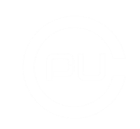 